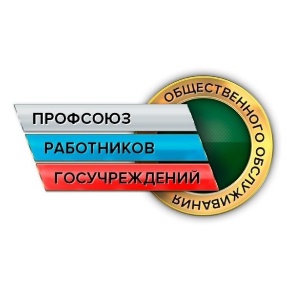 ОБЩЕРОССИЙСКИЙ ПРОФЕССИОНАЛЬНЫЙ СОЮЗРАБОТНИКОВ ГОСУДАРСТВЕННЫХ УЧРЕЖДЕНИЙИ ОБЩЕСТВЕННОГО ОБСЛУЖИВАНИЯРОССИЙСКОЙ ФЕДЕРАЦИИБЕЛГОРОДСКАЯ ОБЛАСТНАЯ ОРГАНИЗАЦИЯ ПРОФСОЮЗАКомитет ПОСТАНОВЛЕНИЕ5 мая 2022 года                              	г. Белгород			                      № 5-5О Концепции информационной политики Общероссийского профессионального союза работников государственных учреждений и общественного обслуживания Российской Федерации Центральным Комитетом Профсоюза 6 апреля 2022 года утверждена Концепция информационной политики Общероссийского профессионального союза работников государственных учреждений и общественного обслуживания Российской Федерации.Информационная работа Белгородской областной организации Профсоюза является неотъемлемым инструментом в решении уставных задач и по значимости не уступает основным направлениям ее деятельности. Пропаганда профсоюзной идеологии, укрепление положительного имиджа профсоюзного движения в общественном сознании, усиление мотивации профсоюзного членства, развитие электронного документооборота – все это требует использования современных информационных технологий. Роль информации, агитации и пропаганды при активном использовании новых технологий значительно усиливается, в том числе в условиях сохранения ограничений на массовые мероприятия в Белгородской области, связанные с противодействием распространению коронавирусной инфекции, а также сложностью легальной организации массовых акций профсоюзов.Во исполнения постановления ЦК Профсоюза от 06.04.2022г. № VII-9, в целях пропаганды успешной деятельности Профсоюза и его организаций по защите социально-экономических и трудовых прав членов профсоюза, укреплению и развитию профсоюзного движения и росту его авторитета Комитет Белгородской областной организации Профсоюза ПОСТАНОВЛЯЕТ:	      1. Концепцию информационной политики Общероссийского профессионального союза работников государственных учреждений и общественного обслуживания Российской Федерации принять к руководству в работе и исполнению.2.  Белгородской областной организации Профсоюза: 2.1. Проинформировать профсоюзные организации о принятой Концепции информационной политики Профсоюза.2.2. Активизировать работу по проведению обучающих семинаров и конференций для профсоюзного актива с использованием современных информационных технологий.2.3. Развивать взаимодействие с ведомственными, областными и местными средствами массовой информации, уделяя особое внимание взаимодействию с электронными СМИ для информационно-пропагандистского обеспечения профсоюзной деятельности.3. Молодежным советам принять активное участие в реализации Концепции информационной политики Профсоюза. 4. Направить настоящее постановление территориальным (районным) и первичным профсоюзным организациям для исполнения.5. Контроль за исполнением настоящего постановления возложить на председателя Белгородской областной организации Ротарь Т.В.Председатель областнойорганизации Профсоюза 		                                                      Т.В. Ротарь